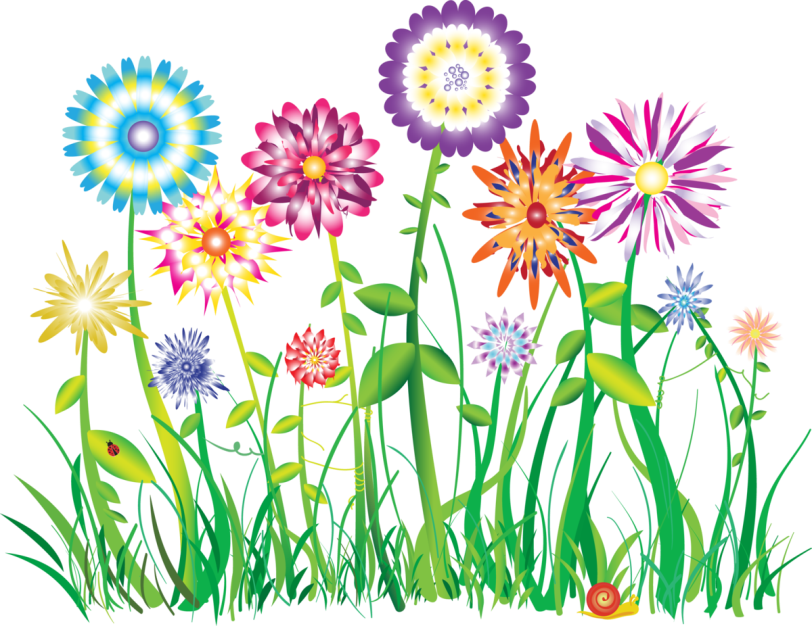 Вот оно какое наше лето- Красочное наше лето!Вторая группа раннего возрастаА  еще летняя пора для всех деток - это цветы: красивые, яркие, необычные, разноцветные, самые разнообразные!Мы предложили малышам нарисовать цветы!Такое небольшое задание поможет развивать у детей художественное творчество; создать положительный эмоциональный настрой детей; учить детей ориентироваться на листе, упражнять в рисовании гуашью, развивать внимание, память,  воспитывать интерес к природе, желание рисовать, радоваться результатам и дарить подарки близким.Наступило прекрасное время года - лето. Природа удивляет нас своими красками. Ребята посмотрите у меня есть вот такие картинки с цветами. Давайте их рассмотрим. Ссылка: ЦВЕТОЧЕК - Песня мультфильм для детей про цветы для мамы (https://youtu.be/OPAS-gU5Ah4 )Пальчиковая гимнастика:Наши руки как цветочки,Пальчики как лепесточки.Солнце просыпается –Цветочки раскрываются.В темноте они опятьБудут очень крепко спать.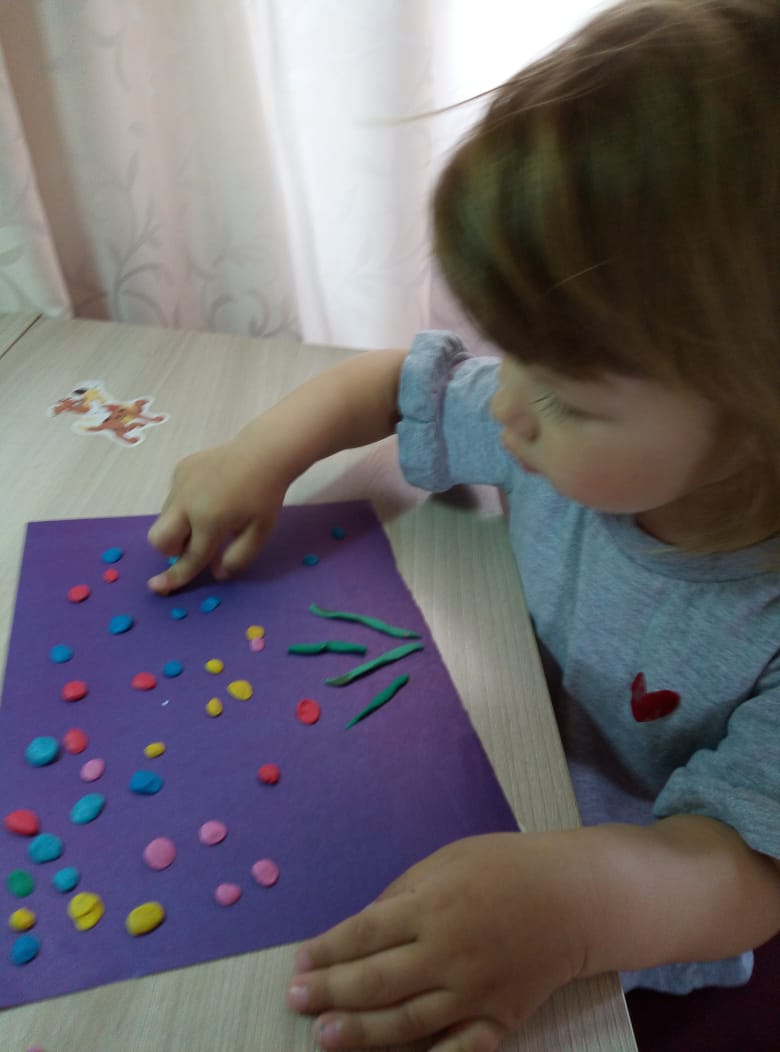 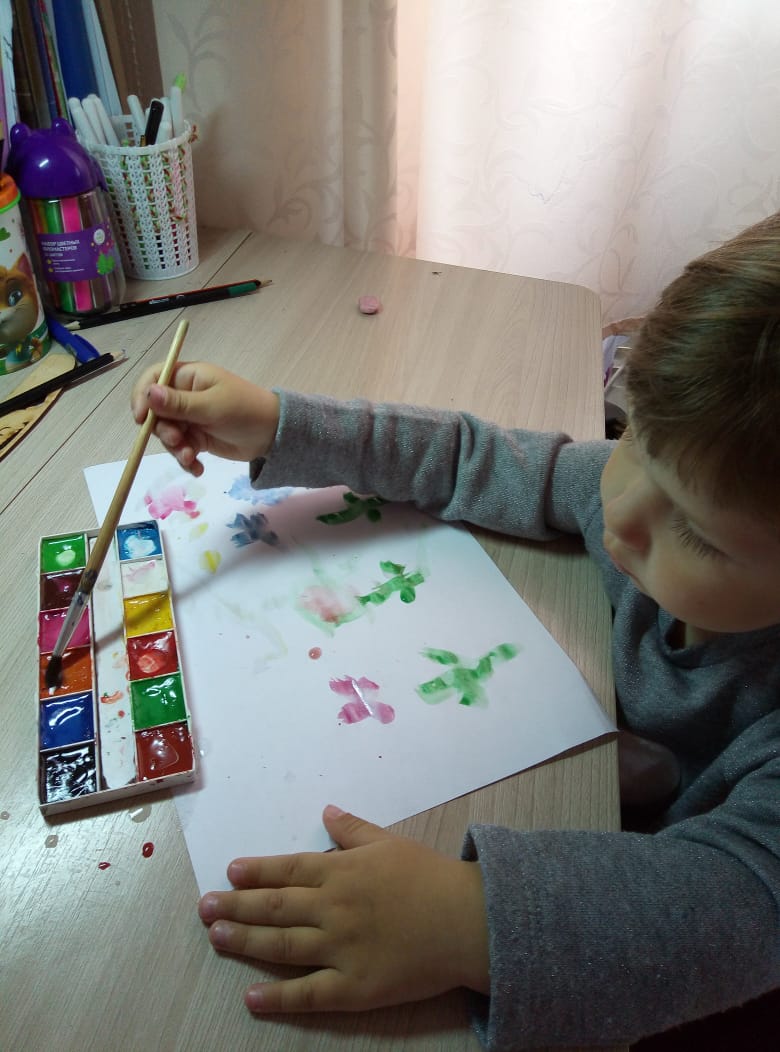 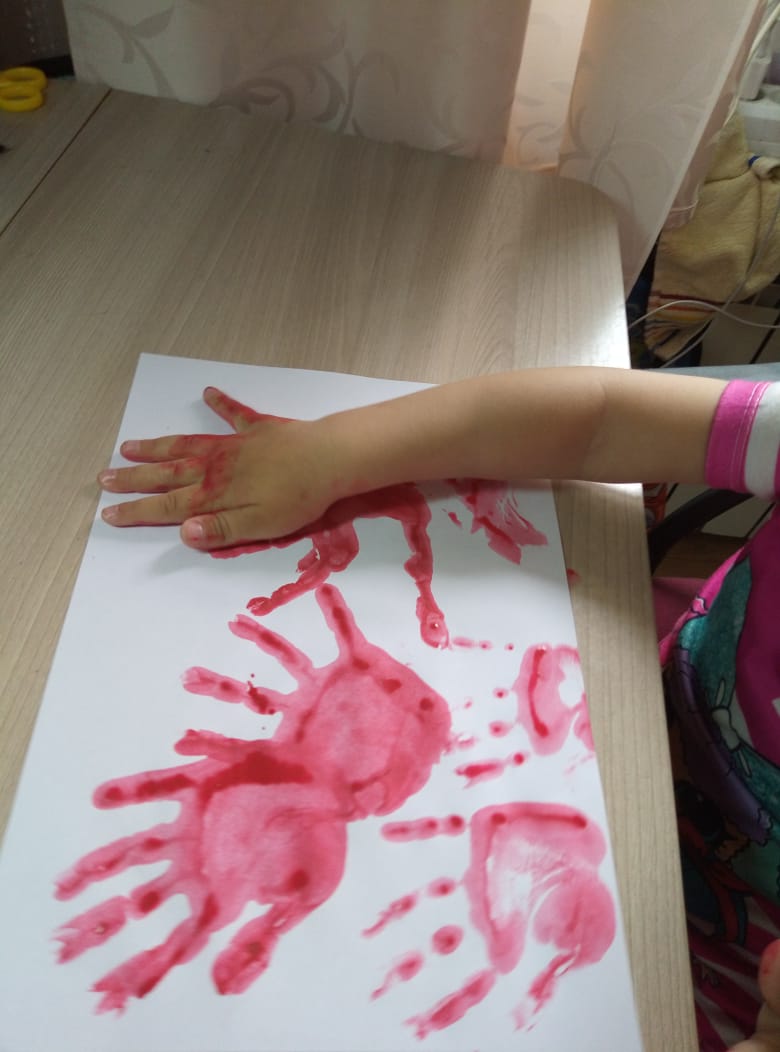 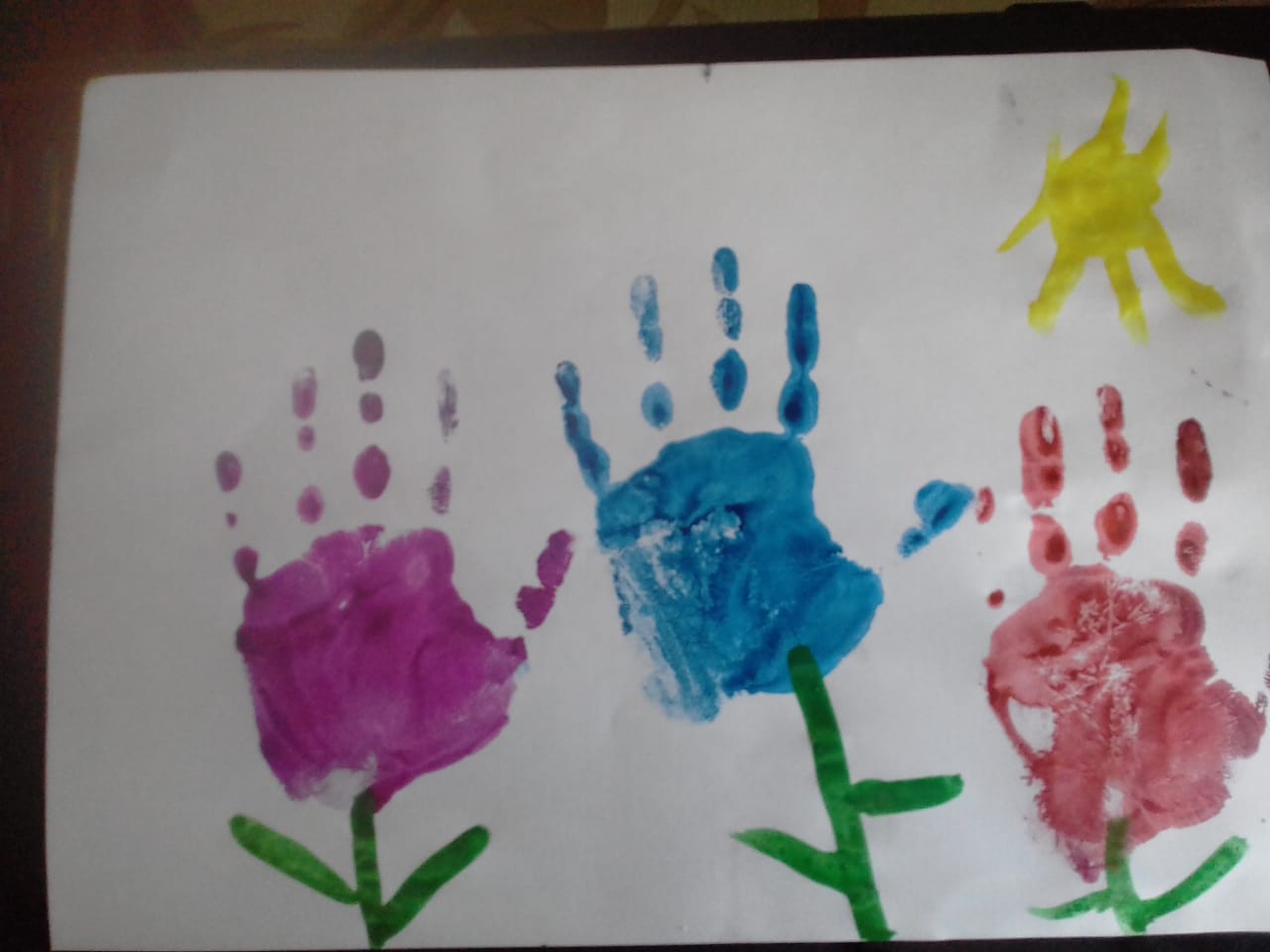 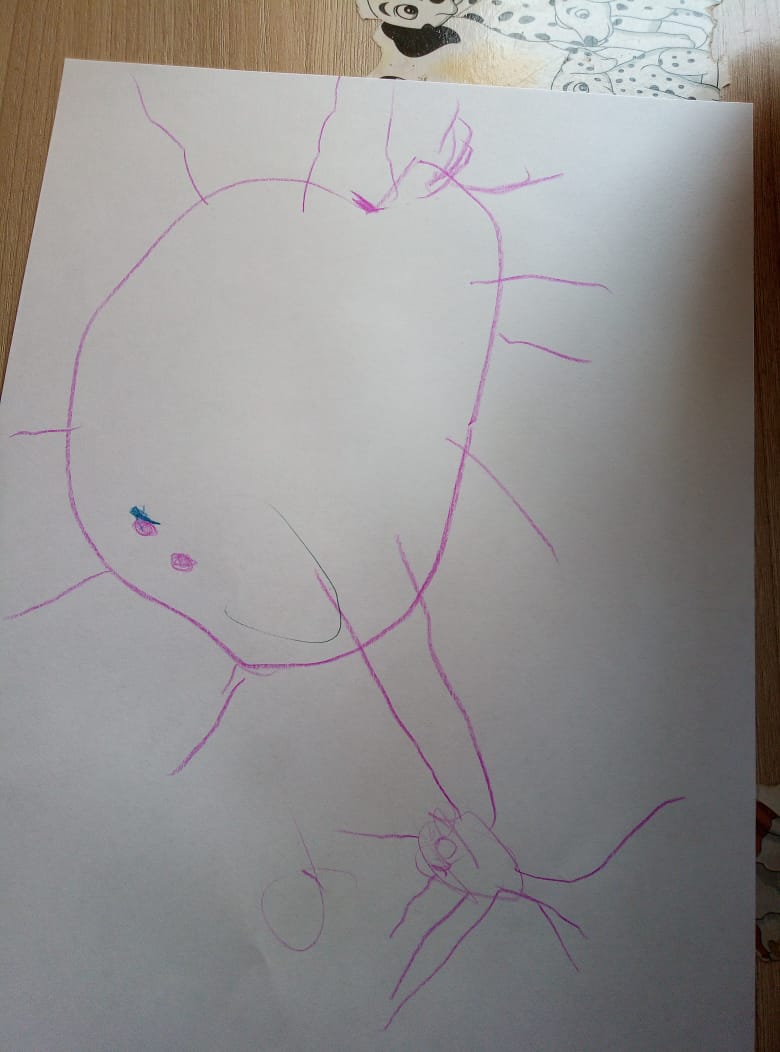 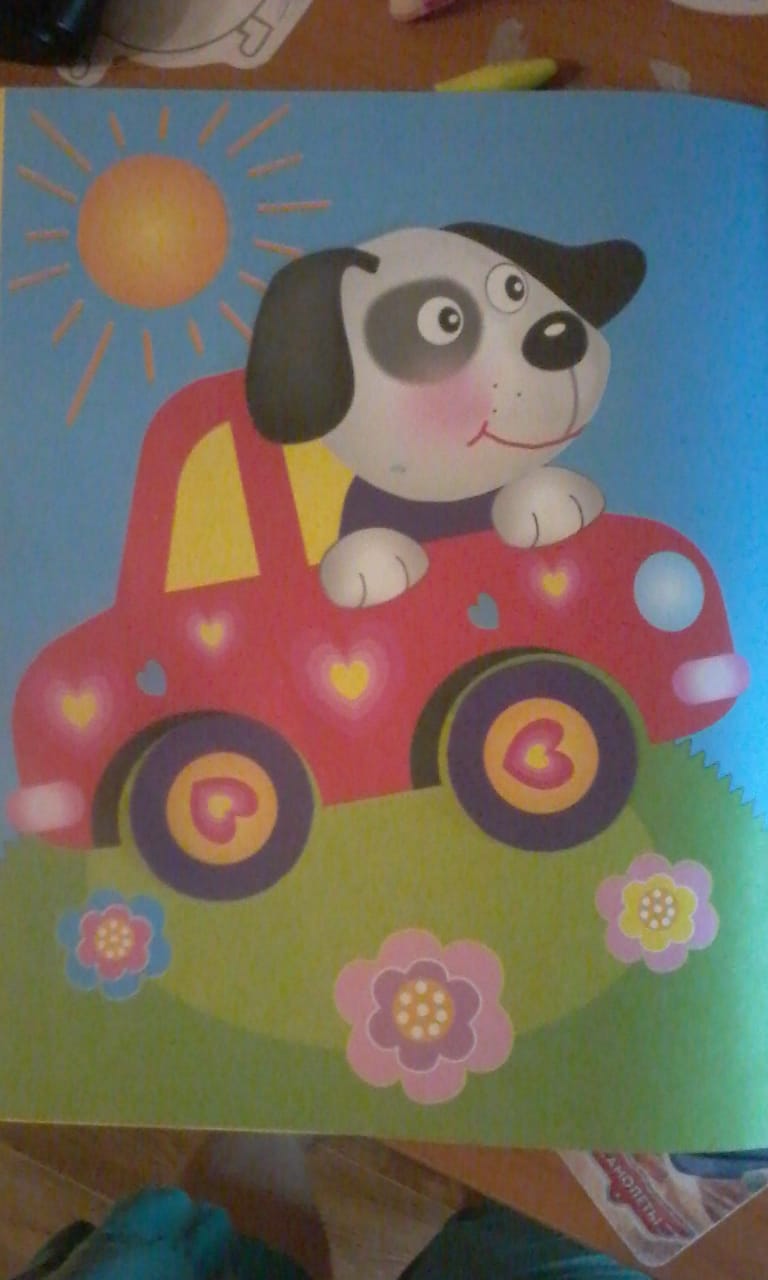 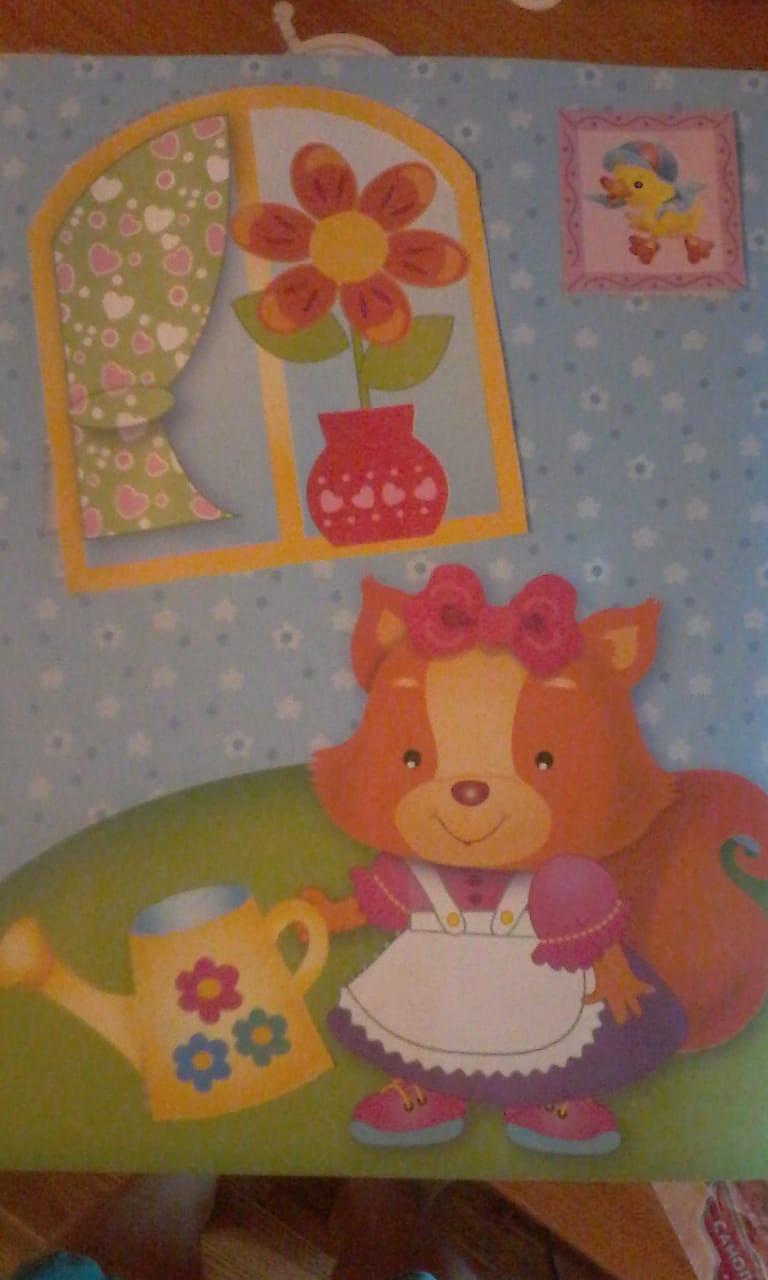 